IEEE P802.11
Wireless LANsRevision NotesCID 4526CID 4527CID 4896CID 5456CID 5457CID 5458CID 5804CID 6097CID 6911CID 7644CID 7645CID 7646CID 7978CID 7979CID 8084CID 8085Instructions to the editor, please make the following changes from P418, L36 in P802.11be D1.2:Discussion: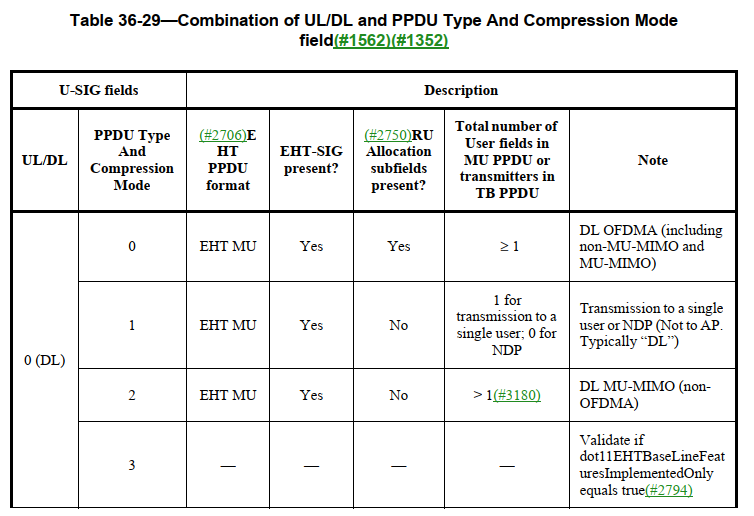 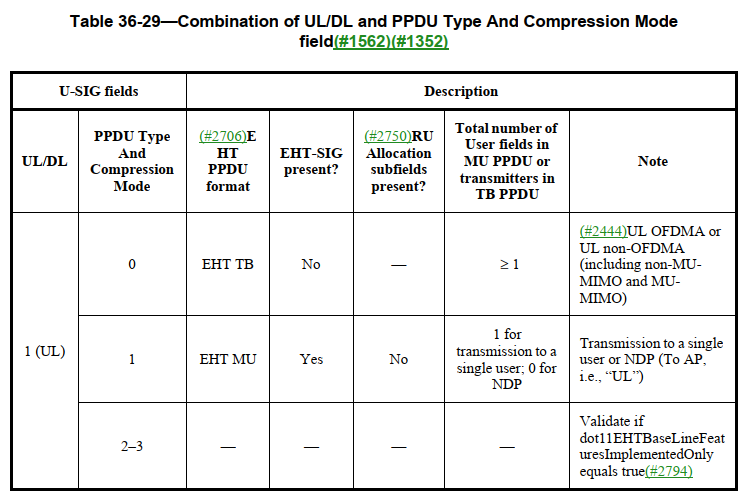 End of DiscussionCC36 CR for EHT_PPDU_TYPECC36 CR for EHT_PPDU_TYPECC36 CR for EHT_PPDU_TYPECC36 CR for EHT_PPDU_TYPECC36 CR for EHT_PPDU_TYPEDate:  2021.10.08Date:  2021.10.08Date:  2021.10.08Date:  2021.10.08Date:  2021.10.08Author(s):Author(s):Author(s):Author(s):Author(s):NameCompanyAddressPhoneemailMengshi HuHuawei TechnologiesF3-6-A118, Huawei Base, Bantian, Longgang, Shenzhen, Guangdong, China, 518129humengshi@huawei.comRoss YuHuawei TechnologiesMing GanHuawei TechnologiesR0Initial revisionPage.LineClause NumberCommentProposed ChangeResolution318.4636.2.2Need to add a row for FORMAT is EHT_MU and UPLINK_FLAG is 1as in the comment.REVISEDNote: Change “EHT_TB” into “EHT_MU”.Instructions to the editor:  Please make the changes as shown in 11/21-1667r0, under CID 8085.Page.LineClause NumberCommentProposed ChangeResolution318.5036.2.2Format is EHT_TB contradicts with the above row of Format is EHT_TB and UPLink_FLAG is 1as in the comment.REVISEDNote: Change “EHT_TB” into “EHT_MU”.Instructions to the editor:  Please make the changes as shown in 11/21-1667r0, under CID 8085.Page.LineClause NumberCommentProposed ChangeResolution318.5036.2.2EHT PPDU type is coupled with the Uplink _flag. and since TB PPDU is already defined in the upper row, the third row in the EHT_PPDU_TYPE row does not seem to need in this table, delete this row.As in commentREVISEDChange the second row to avoid confusion.Instructions to the editor:  Please make the changes as shown in 11/21-1667r0, under CID 8085.Page.LineClause NumberCommentProposed ChangeResolution318.4236.2.2There is no DL OFDMA PPDU, change to DL OFDMA transmission. Check other places tooas in commentREVISEDInstructions to the editor:  Please make the changes as shown in 11/21-1667r0, under CID 8085.Page.LineClause NumberCommentProposed ChangeResolution318.4836.2.2There is no UL OFDMA PPDU. Also change UL SU to UL SU transmission.as in comment REVISEDInstructions to the editor:  Please make the changes as shown in 11/21-1667r0, under CID 8085.Page.LineClause NumberCommentProposed ChangeResolution318.5036.2.2Always set to 0 is not clear on the definition Change to "set to 0 to indicate a trigger based transmission"REVISEDInstructions to the editor:  Please make the changes as shown in 11/21-1667r0, under CID 8085.Page.LineClause NumberCommentProposed ChangeResolution318.4236.2.2Something in the EHT_PPDU_TYPE value is wrong 1. change "Set to 2 to indicate a DL non-OFDMA transmission to a single user." to"Set to 2 to indicate a DL non-OFDMA transmission to two or more users."2. change "FORMAT is EHT_TB and UPLINK_FLAG is 1" to "FORMAT is EHT_MU and UPLINK_FLAG is 1"3. delete "Set to 0 to indicate an UL OFDMA PPDU."4. change "Always set to 0" to "Set to 0 to indicate an UL OFDMA transmission or UL non-OFDMA transmission to two or more users." REVISEDInstructions to the editor:  Please make the changes as shown in 11/21-1667r0, under CID 8085.Page.LineClause NumberCommentProposed ChangeResolution318.5036.2.2For the shake of clarity, must be included here "FORMAT is EHT_TB and UPLINK_FLAG is 0" Add  "and UPLINK_FLAG is 0" REVISEDThe description on “UPLINK_FLAG” is needed, but for EHT_TB, the UPLINK_FLAG shall be 1 instead of 0.Instructions to the editor:  Please make the changes as shown in 11/21-1667r0, under CID 8085.Page.LineClause NumberCommentProposed ChangeResolution318.4936.2.2The conditions for EHT_PPDU_TYPE are not exclusive. Either delete the third row with "FORMAT is EHT_TB" or add additional condition to make all conditions f ro EHT_PPUD_TYPE be exclusive. REVISEDThe second row has been changed.Instructions to the editor:  Please make the changes as shown in 11/21-1667r0, under CID 8085.Page.LineClause NumberCommentProposed ChangeResolution318.4236.2.2Clarify difference between DL SU and DL non-OFDMA transmission to a single user. Also, it seems DL non-OFDMA+MU-MIMO and OFDMA+MU-MIMO are missing. See comment. REVISEDTo make it clear, use the same description shown in the table Combination of UL/DL and PPDU Type And Compression Mode field. No SU transmission now, to be consistent with the table.Instructions to the editor:  Please make the changes as shown in 11/21-1667r0, under CID 8085.Page.LineClause NumberCommentProposed ChangeResolution318.4736.2.2Clarify whether EHT_TB format is used for UL SU or EHT sounding NDP. In my opinion, we shall use EHT_MU format with ULPLINK_FLAG = 1. See comment. REVISEDThe second row has been changed. EHT_TB is shown in row 3.Instructions to the editor:  Please make the changes as shown in 11/21-1667r0, under CID 8085.Page.LineClause NumberCommentProposed ChangeResolution318.5036.2.2Format EHT_TB is optional? Please clarify. See comment. REVISEDNote that FORMAT is not optional. It can be found in the TXVECTOR/RXVECTOR FORMAT. Both are “Y”.Here the optional one is the TXVECTOR/RXVECTOR EHT_PPDU_TYPE. There is only one EHT_PPDU_TYPE for the FORMAT EHT_TB and UPLINK_FLAG=1 (Value of EHT_PPDU_TYPE=0), and it is not used in other TXVECTOR or REVECTOR. Similarly, the second row can also be optional because there is also only one EHT_PPDU_TYPE for it (Value of EHT_PPDU_TYPE=1). Note that the EHT_PPDU_TYPE in this case (FORMAT is EHT_MUand UPLINK_FLAG is 1) is also not used in other TXVECTOR or RXVECTOR. Instructions to the editor:  Please make the changes as shown in 11/21-1667r0, under CID 8085.Page.LineClause NumberCommentProposed ChangeResolution318.4436.2.2DL MU-MIMO is missing.Note that P411L16-23 says that "PPDU Type And Compression Mode"=2 in U-SIG means non-OFDMA DL MU-MIMO. Change"Set to 2 to indicate a DL non-OFDMA transmission to a single user."to"Set to 2 to indicate a DL non-OFDMA DL MU-MIMO transmission." REVISEDInstructions to the editor:  Please make the changes as shown in 11/21-1667r0, under CID 8085.Page.LineClause NumberCommentProposed ChangeResolution318.4736.2.21. There are two rows with FORMAT = EHT_TB.2.  UL SU and UL EHT sounding NDP are EHT_MU, not EHT_TB3.  EHT TB is used for both UL OFDMA and UL MU-MIMO At P318L47, change"FORMAT is EHT_TB and UPLINK_FLAG is 1"to"FORMAT is EHT_MU and UPLINK_FLAG is 1"At P318L47, delete"Set to 0 to indicate an UL OFDMA PPDU."At P318L50, change"Always set to 0."to"Set to 0 to indicate an UL OFDMA or UL MU-MIMO PPDU." REVISEDInstructions to the editor:  Please make the changes as shown in 11/21-1667r0, under CID 8085.Page.LineClause NumberCommentProposed ChangeResolution318.4436.2.2When setting to 2, it indicates a DL non-OFDMA transmission to multiple users. as in comment REVISEDInstructions to the editor:  Please make the changes as shown in 11/21-1667r0, under CID 8085.Page.LineClause NumberCommentProposed ChangeResolution318.4736.2.2logically, Condition "FORMAT is EHT_TB and UPLINK_FLAG is 1" and "FORMAT is EHT_TB" is overapped.In "FORMAT is EHT_TB and UPLINK_FLAG is 1", it should be FORMAT is EHT_MU. Then set to 1 it indicates UL SU or EHT sounding DNP. In "FORMAT is EHT_TB", set to 0 to indicate an UL OFDMA PPDU as in comment REVISEDInstructions to the editor:  Please make the changes as shown in 11/21-1667r0, under CID 8085.EHT_PPDU_TYPEFORMAT is EHT_MU and UPLINK_FLAG is 0Set to 0 to indicate a DL OFDMA .Set to 1 to indicate a DL Set to 2 to indicate a DL  transmission.YYEHT_PPDU_TYPEFORMAT is EHT_and UPLINK_FLAG is 1Set to 1 to indicate an UL .EHT_PPDU_TYPEFORMAT is EHT_TBOOEHT_PPDU_TYPEOtherwiseNot present.NN